28/03/2024Προς Γραμματεία του Τμήματος Ιστορίας και Εθνολογίας, ΔΠΘΓραμματεία του Τμήματος Γλώσσας, Φιλολογίας και Πολιτισμού Παρευξείνιων Χωρών, ΔΠΘΓραμματεία του Τμήματος Ελληνικής Φιλολογίας, ΔΠΘ Θέμα: Ανακοίνωση έναρξης υποβολής συμμετοχών για το 12ο Πανελλήνιο Συνέδριο Φοιτητών ΑρχαιολογίαςΑξιότιμη Γραμματεία του Τμήματος Ιστορίας και Εθνολογίας, Αξιότιμη  Γραμματεία του Τμήματος Γλώσσας, Φιλολογίας και Πολιτισμού Παρευξείνιων Χωρών, Αξιότιμη  Γραμματεία του Τμήματος Ελληνικής Φιλολογίας, Με την παρούσα επιστολή, οι φοιτητές και οι φοιτήτριες του Τμήματος Ιστορίας και Εθνολογίας, του Τμήματος Γλώσσας Φιλολογίας και Πολιτισμού των Παρευξείνιων Χωρών και του Τμήματος Ελληνικής Φιλολογίας του Δημοκρίτειου Πανεπιστημίου Θράκης προσκαλούν τους ενδιαφερόμενους να δηλώσουν συμμετοχή στο 12ο Πανελλήνιο Συνέδριο Φοιτητών Αρχαιολογίας, το οποίο διεξάγεται υπό την αιγίδα της Σχολής Κλασσικών και Ανθρωπιστικών Σπουδών του Δημοκρίτειου Πανεπιστημίου Θράκης, με θέμα «Σώμα και Ψυχή στην αρχαιότητα – διεπιστημονικές προσεγγίσεις». Δικαίωμα συμμετοχής στο συνέδριο έχουν όλοι οι προπτυχιακοί φοιτητές αρχαιολογικών, ανθρωπιστικών σχολών και άλλων ειδικοτήτων όμοιου ή συσχετιζόμενου χαρακτήρα με τη θεματική του συνεδρίου, καθώς και οι απόφοιτοι των σχολών αυτών που ανήκουν ακόμη σε προπτυχιακό επίπεδο. Από τις 26/03/2024 μέχρι τις 31/05/2024 οι ενδιαφερόμενοι μπορούν να συμπληρώσουν την φόρμα συμμετοχής στο παρακάτω link:https://forms.gle/BBig6xDtELyEqJTi9 Η συμμετοχή μπορεί να διεξαχθεί με δύο τρόπους: με ομιλία ή με επιτοίχια ανακοίνωση (poster). Η περίληψη θα πρέπει να έχει έκταση 200 έως και 350 λέξεων, ενώ είναι απαραίτητη η συμπερίληψη της επιλεγόμενης βιβλιογραφίας. Τέλος, οι ανακοινώσεις δύναται να είναι τόσο ατομικές, όσο και ομαδικές, οι οποίες δεν θα ξεπερνάνε σε αριθμό τα τέσσερα (4) άτομα. Παρακάτω, παραθέτονται μερικές ενδεικτικές θεματικές υποενότητες, οι οποίες δεν πρέπει να εκληφθούν ως δεσμευτικές: Υγεία και θεραπεία μέσα από αρχαιολογικά ευρήματα και γραπτές πηγέςΔίαιτα και διατροφήΦαρμακευτικά φυτά και ψυχοτρόπες ουσίεςΘεοί-θεραπευτές και χώροι ίασηςΜίασμα και καθαρμόςΑσθένειες, τραύματα και επιδημίεςΙατροί και μαίεςΑθλητισμός και ιατρική Απεικονίσεις ασθενειών και δυσμορφίας στην τέχνη Ψυχικές ασθένειες στην τέχνη και τις γραπτές πηγές Σωματική περιποίηση και καλλωπισμός Δημόσια και ιδιωτικά έργα υγιεινήςΓια περισσότερες πληροφορίες οι ενδιαφερόμενοι μπορούν να ανατρέξουν στους λογαριασμούς του συνεδρίου στα μέσα δικτύωσης (Instagram: @12o.psfarch και  Facebook: 12ο Πανελλήνιο Συνέδριο Φοιτητών Αρχαιολογίας), αλλά και στο email επικοινωνίας μας: 12o.psfarch@gmail.comΕκ μέρους της οργανωτικής επιτροπής αιτούμαστε το παραπάνω κείμενο να αναρτηθεί στις αντίστοιχες ιστοσελίδες του Τμήματος Ιστορίας και Εθνολογίας, του Τμήματος Γλώσσας, Φιλολογίας και Πολιτισμού Παρευξείνιων Χωρών και του Τμήματος Ελληνικής Φιλολογίας, καθώς και να αναρτηθεί στα αντίστοιχα αρχαιολογικά και ιστορικά μαθήματα των τμημάτων μέσω του eClass. Ευελπιστούμε στη θετική σας απάντηση και σας ευχαριστούμε εκ των προτέρων για κάθε σας ενέργεια. Με εκτίμηση, Η οργανωτική επιτροπή του  12ου Πανελλήνιου Συνεδρίου Φοιτητών Αρχαιολογίας 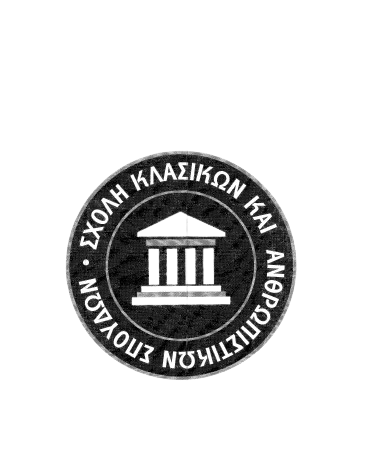 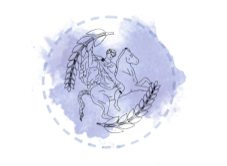 